Љубавни растанак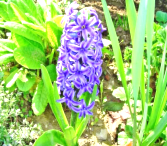 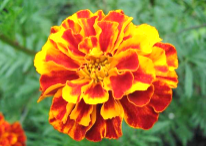 Два су цвета у бостану расла: плави зумбул и зелена када.Плави зумбул оде на Дољане,оста када у бостану сама.Поручује зумбул са Дољана:„Душо моја, у бостану кадо,како ти је у бостану самој?“         Одговара из бостана када:„Што је небо – да је лист ’артије,што је гора – да су калемови,што је море – да је црн мурећеп,пак да пишем три године дана,не би’ моји’ исписала јада!“калемови – зашиљена трска којом се некад писало; мурећеп – мастило; јад – туга, патња1. Зумбул представља __________________, а када ________________________________.Такво стилско средство, којим реч добија пренесено значење, назива се метафора.2. Како се осећа девојка после растанка? ______________________________________3. Осећања девојке приказана су хиперболом, стилским средством којим се преувеличава јачина радње или осећања. Препиши писаном ћирилицом стихове у хиперболи.4. Шта означава хипербола у стиху из лирске народне песме Сузама је замутила море?______________________________________5. Замени метафоре речима које означавају:                      Она има златне руке.   ___________________                    Ој, јуначе, моје јарко сунце... _____________Иде соко, води соколицу. ________________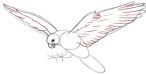 Љубавни растанак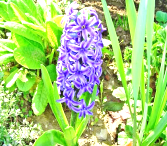 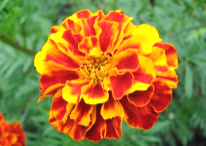 Два су цвета у бостану расла: плави зумбул и зелена када.Плави зумбул оде на Дољане,оста када у бостану сама.Поручује зумбул са Дољана:„Душо моја, у бостану кадо,како ти је у бостану самој?“         Одговара из бостана када:„Што је небо – да је лист ’артије,што је гора – да су калемови,што је море – да је црн мурећеп,пак да пишем три године дана,не би’ моји’ исписала јада!“калемови – зашиљена трска којом се некад писало; мурећеп – мастило; јад – туга, патња1. Зумбул представља __________________, а када ________________________________.Такво стилско средство, којим реч добија пренесено значење, назива се метафора.2. Како се осећа девојка после растанка? ______________________________________3. Осећања девојке приказана су хиперболом, стилским средством којим се преувеличава јачина радње или осећања. Препиши писаном ћирилицом стихове у хиперболи.4. Шта означава хипербола у стиху из лирске народне песме Сузама је замутила море?______________________________________5. Замени метафоре речима које означавају:                      Она има златне руке.   ___________________                    Ој, јуначе, моје јарко сунце... _____________Иде соко, води соколицу. ________________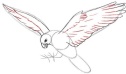 Љубавни растанак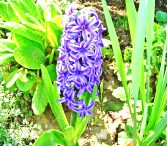 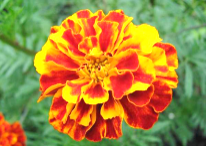 Два су цвета у бостану расла: плави зумбул и зелена када.Плави зумбул оде на Дољане,оста када у бостану сама.Поручује зумбул са Дољана:„Душо моја, у бостану кадо,како ти је у бостану самој?“         Одговара из бостана када:„Што је небо – да је лист ’артије,што је гора – да су калемови,што је море – да је црн мурећеп,пак да пишем три године дана,не би’ моји’ исписала јада!“калемови – зашиљена трска којом се некад писало; мурећеп – мастило; јад – туга, патња1. Зумбул представља __________________, а када ________________________________.Такво стилско средство, којим реч добија пренесено значење, назива се метафора.2. Како се осећа девојка после растанка? ______________________________________3. Осећања девојке приказана су хиперболом, стилским средством којим се преувеличава јачина радње или осећања. Препиши писаном ћирилицом стихове у хиперболи.4. Шта означава хипербола у стиху из лирске народне песме Сузама је замутила море?______________________________________5. Замени метафоре речима које означавају:                      Она има златне руке.   ___________________                    Ој, јуначе, моје јарко сунце... _____________Иде соко, води соколицу. ________________